定制南都系列文化衫项目                           报价函项目编号：ND202111011报价供应商：授权代表：联系电话：日期：（加盖公章）一、报价承诺书南方都市报社：经认真阅读定制南都系列文化衫项目公告及附件（项目编号ND202111011），我方研究决定参加本次采购活动，并承诺如下：（一）我方已经详细阅读研究了采购公告及其附件，已完全清晰理解采购文件的要求，不存在任何含糊不清和误解之处，同意放弃对这些文件所提出的异议和质疑的权利。（二）我方为本次报价所提交的所有证明其合格和资格的文件是真实的和正确的，并愿为其真实性和正确性承担法律责任。（三）我方承诺全部满足和遵守本项目采购公告及其附件所公布的项目技术与商务要求，已按照要求填写制作报价函，每页已加盖公章，将密封后提交。除封面外，报价函已提供如下必须的内容：（1）报价承诺书；（2）报价表；（3）项目服务方案；（4）授权代表证明资料；（5）供应商资格条件证明资料。（四）我方承诺根据本项目评审需要提供必要的补充文件或辅助资料，补充文件或辅助资料是报价文件的有效组成部分。（五）我方声明具备如下供应商资格条件：（1）能开具增值税专用发票；（2）参与本采购活动时，未被列入国家企业信用信息公示系统的经营异常名录、严重违法失信企业名单。（六）我方理解采购单位并无义务必须接受最低报价，完全理解报价不是项目评审的唯一标准。（七）我方承诺遵守采购工作纪律，不向第三方透露与本项目报价相关的所有信息，不采取不正当手段谋取成交，随时接受贵方监督检查部门调查并如实说明情况。供应商名称（加盖公章）：授权代表(签字或盖章)：联系电话：报价时间：二、报价表南方都市报社：经认真阅读定制南都系列文化衫项目公告及附件（项目编号ND202111011）我方已完全了解本项目的商务与技术要求，承诺按照采购文件的要求提供产品和服务，报价如下。总报价：本项目总报价为小写人民币【】元，已包含全部税费，含【】%增值税率。分项明细报价累计额如与总报价存在差额，以总报价为准，我们同意按照总报价履行应有的法律义务。分项明细报价如下（单价和小计由我司填写，其他与采购公告文件一致）：注：采购方不定期对打印机投放场地等情况进行抽查。备注：以上服装要求不褪色，LOGO尺寸均为0.9*2cm；LOGO样式：；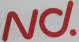 报价时须按要求提供同色同质样版各一件；以上报价含打版费用，合同签订后需打样，经采购方确认后再批量生产；各款服装的具体尺码待签合同时采购方另提供。供应商名称（每页加盖公章）：授权代表(签字或盖章)：联系电话：报价时间：三、项目服务方案供应商名称（加盖公章）：授权代表(签字或盖章)：项目服务方案内容自拟，主要内容应包括：1、对项目服务要求的理解；2、项目服务要求的具体解决方案；3、项目实施进度计划；4、服务质量保证措施；四、授权代表证明资料（一）法定代表人证明书兹证明，先生/女士，现任我单位职务，为我单位法定代表人。签发日期：单位名称：（加盖公章）附：法定代表人身份证复印件(需同时提供正面及背面)（二）法定代表人授权委托书（授权代表非法定代表人情况下须提供）兹授权先生/女士(身份证号码，在我单位担任职务)为我方委托代理人，全权代表我单位办理“项目（项目编号）”的【洽谈、签约、项目服务联络等】事宜。本授权书在项目全周期内有效，其法律后果由我方承担，自法定代表人签字之日起生效。委托代理人无转委托权。法定代表人（签名或盖章）：年   月   日授权单位（加盖公章）：委托代理人：（签名或盖章）年   月   日附：委托代理人身份证复印件(需同时提供正面及背面)五、供应商资格条件证明资料供应商资格条件证明资料，我方已按照采购方如下要求提供：（一）供应商应具备以下基本资格：1.在中国境内注册的具有独立承担民事责任能力的法人（有效的营业执照副本、组织机构代码证副本、税务登记证副本，或三证合一后的营业执照副本；或事业单位法人证书；或其他同等类型资质。提供复印件）。2.能开具增值税专用发票（已在报价承诺书中声明）。3.供应商参与本采购活动时，未被列入国家企业信用信息公示系统的经营异常名录、严重违法失信企业名单（已在报价承诺书中声明）。（二）供应商应具备承担本采购项目的能力：1.提供项目服务方案。要求完全满足项目服务要求，执行方案内容详细、逻辑清晰、体例规整，项目建议切实可行；项目服务方案包括项目服务团队具体人选（已按要求撰写提供）。2.具有类似项目实施经验（提供以往相关合作合同或证明的复印件）。以下提供相关证明资料复印件：序号采购清单/服务描述数量单位单价小计1长袖衬衫：布料：米白色；衬衫布；布料成分：水洗棉布料，成分100%棉，克重每平方米100克；定制细节：衬衣领口包边；袖口位置电脑刺绣：（刺绣“Nd.”LOGO)银线｛男款-左袖口（400件），女款-右袖口（600件）｝。1000件2短袖三扣POLO衫（白色）：布料：白色；珠池布；布料成分：珠池布大珠，75%长绒棉、25%聚酯纤维；定制细节：领口包边；胸口电脑刺绣定制：（刺绣“Nd.”LOGO)银线，左胸口。1000件3短袖三扣POLO衫（黑色）：1、布料：（1）黑色；（2）珠池布；（3）布料成分：珠池布大珠，75%长绒棉、25%聚酯纤维；定制细节：（1）领口包边；（2）胸口电脑刺绣定制：（刺绣“Nd.”LOGO)银线，左胸口。1000件4双层风衣：1、布料：（1）灰色；（2）风衣面料成分：100涤纶，固色环保防泼水；风衣里布：75D小眼，成份100%涤沦（3）克重：120g2、定制细节：（1）衬衫和帽子可拆；（2）胸口电脑刺绣定制：（刺绣“Nd.”LOGO)银线，左胸口。1000件